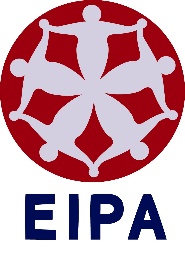 2024 Annual Member’s RetreatWednesday, April 17 and Thursday, April 18, 2024Hotel:    Graduate State College   125 S Atherton St   State College, PA  16801   814-231-2100    Room Rate:  $199/night   Room Block Code:  6847946The “round table discussions” are back again this year.  There will be a variety of topics around Infant Mental Health and Reflective Supervision with extended networking opportunities. Bureau of Early Intervention Services & Family Supports (BEIS/FS): Presentation of current initiative and response to questions surrounding Early Intervention supports and services*More details coming soon